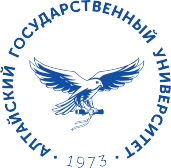 МИНИСТЕРСТВО НАУКИ И ВЫСШЕГО ОБРАЗОВАНИЯ РОССИЙСКОЙ ФЕДЕРАЦИИфедеральное государственное бюджетное образовательное учреждение высшего образования«Алтайский государственный университет»пр-т Ленина, 61, г. Барнаул, 656049Тел. (385-2) 291-291. Факс (385-2) 66-76-26, Е-mail: rector@asu.ru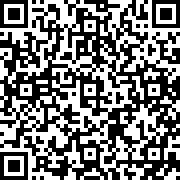    08.07.2024	№		1_0_-_2_-_10/01/2956/1_92 на №		от  		Уважаемые руководители кафедр ЮНЕСКО!Информируем вас о том, что ФГБОУ ВО «Алтайский государственный университет» совместно с ФГАОУ ВО «Российский университет дружбы народов имени Патриса Лумумбы» при поддержке Министерства науки и высшего образования Российской Федерации, Ассоциации Азиатских университетов, организуют VI Международный образовательный форум «Алтай-Азия 2024: Евразийское образовательное пространство – новые вызовы и лучшие практики» (3-5 октября 2024 г., г. Белокуриха).Форум с 2012 года является постоянно действующей дискуссионной площадкой для обсуждения актуальных вопросов развития международного образования и взаимной трансляции лучшего опыта на Евразийском образовательном пространстве. Традиционно раз в два года на Форуме в очном формате принимает участие более 200 российских и зарубежных ученых и экспертов, руководителей образовательных организаций высшего образования, представителей органов государственного управления и бизнес-организаций. Общее количество участников Форума в 2022 г. в очном и онлайн-форматах составило более 5000 человек из 15 стран, 60 регионов России и 127 городов мира.В центре внимания Форума «Алтай-Азия 2024» будут вопросы повышения конкурентоспособности университетов в стратегически важных геополитических пространствах, формирования дружественного международного академического пространства, развития среды генерации новых знаний, инноваций, культурного и человеческого капитала через создание экосистемы партнерских связей в странах СНГ и БРИКС, эффективной акселерации команд и идей, цифровой дидактики и педагогики солидарности и заботы в опосредованной цифровой технологической среде, создания условий для человекоцентричного обучения на протяжении всей жизни, формирования цифровой элиты.В программу Форума включены следующие треки:Трек 1. Трансформация образования: прообраз будущих изменений. Трек 2. Навыки будущего.Трек 3. Цифровой актив регионов.Трек 4. Интеграция в образовательном пространстве Большой Евразии: новые подходы и стратегии партнерства.Программные мероприятия треков*:«Команды перемен: переход к программному управлению», «Цифровая дидактика: пространство возможностей», «Человекоцентричное образование».«Форсайт региональных компетенций», «Региональные практики создания предпринимательской экосистемы».«Школы ИТ-превосходства: формирование цифровой элиты для разных отраслей экономики», «Цифровые кафедры: опыт вузов в реализации проекта», «Эффективные модели подготовки ИТ-кадров».«Проблемы и механизмы повышения эффективности международной деятельности университетов (Координационное совещание проректоров по международному сотрудничеству и руководителей международных служб вузов)», «Стратегическая сессия руководителей и экспертов вузов и научных организаций в рамках реализации международного комплексного проекта «Тюркский мир Большого Алтая: единство и многообразие в истории и современности»».* в программе возможны измененияСпециальные программные мероприятия:VI Съезд Ассоциации Азиатских университетов.Заседание кафедр ЮНЕСКО «Культурное и природное наследие: сохраняя и преумножая»Фестиваль народов мира Ассоциации иностранных студентов (трек для студентов в г. Барнауле).Приглашаем Вас и Ваших коллег принять участие в специальном программном мероприятии Форума - заседании кафедр ЮНЕСКО «Культурное и природное наследие: сохраняя и преумножая».Открытие Форума состоится 3 октября 2024 года на площадках города-курорта Белокуриха по адресу: г. Белокуриха, ул. Славского, 39. Возможен очный и дистанционный формат участия.Более подробная информация о Форуме размещена на сайте http://altaiasia2024.asu.ru/ Контактный номер call-центра Форума – 8 (3852) 298-159, 298-108.Будем рады видеть Вас в числе почетных гостей Форума.Заранее благодарим за внимание к нашему мероприятию!Программа VI Международного образовательного форума «Алтай-Азия 2024: Евразийское образовательное пространство – новые вызовы и лучшие практики»г. БелокурихаФестиваль народов мира Ассоциации иностранных студентов АлтГУ-РУДН, г. Барнаул(трек для студентов)Повестка заседания кафедр ЮНЕСКО«Сохранение и преумножение культурного и природного наследия Евразии: проблемы и вызовы» или«Всемирное наследие ЮНЕСКО: сохранение и устойчивое развитие территорий»Популяризация Всемирного наследия.Подготовка кадров с компетенциями в области устойчивого развития (двудипломные программы, сетевое включенное обучение, опыт Казахстана по подготовке PhD по решению задач Целей устойчивого развития Центральной Азии).Новые объекты и территории для включения в список Всемирного наследия.Территории Всемирного наследия в трансграничном Алтае.Охрана памятников культурного и природного наследия.Туризм и устойчивое развитие.Рэнкинг устойчивого развития регионов Российской Федерации: ключевые принципы и перспективы.Ключевые результаты:Расширение сотрудничества российских и зарубежных университетов по подготовке кадров с компетенциями в области устойчивого развития, открытие совместных образовательных программ.Выработка рекомендаций по включению новых объектов во Всемирное наследие ЮНЕСКО.Подписание соглашений по организации цикла совместных исследований научно-образовательными организациями программы по созданию трансграничной территории природного наследия Алтая (Россия, Китай, Казахстан, Монголия).Размещение лучших проектов по устойчивому развитию территорий на сайте Форума и их позиционирование в сообществе кафедр ЮНЕСКО.Выработка рекомендаций по вопросам повестки заседания кафедр ЮНЕСКО для включения в резолюцию Форума и их направление в Комиссию РФ по делам ЮНЕСКО МИД России, Минобрнауки России и профильные Министерства РФ, штаб-квартиру ЮНЕСКО).С уважением,Председатель оргкомитета VI Международного образовательного форума «Алтай-Азия 2024», ректор АлтГУС.Н. БочаровДата/время(местное)МероприятияМероприятияМероприятияМероприятия3 ОКТЯБРЯ 2024, ПЕРВЫЙ ДЕНЬ3 ОКТЯБРЯ 2024, ПЕРВЫЙ ДЕНЬ3 ОКТЯБРЯ 2024, ПЕРВЫЙ ДЕНЬ3 ОКТЯБРЯ 2024, ПЕРВЫЙ ДЕНЬ3 ОКТЯБРЯ 2024, ПЕРВЫЙ ДЕНЬ10.00-11.00 Регистрация, приветственный кофе-брейк (Санаторий “Алтай-West”, Киноконцертный зал (г. Белокуриха, ул. Славского, 39)10.00-11.00 Регистрация, приветственный кофе-брейк (Санаторий “Алтай-West”, Киноконцертный зал (г. Белокуриха, ул. Славского, 39)10.00-11.00 Регистрация, приветственный кофе-брейк (Санаторий “Алтай-West”, Киноконцертный зал (г. Белокуриха, ул. Славского, 39)10.00-11.00 Регистрация, приветственный кофе-брейк (Санаторий “Алтай-West”, Киноконцертный зал (г. Белокуриха, ул. Славского, 39)10.00-11.00 Регистрация, приветственный кофе-брейк (Санаторий “Алтай-West”, Киноконцертный зал (г. Белокуриха, ул. Славского, 39)11.00–11.30Торжественное открытие Форума (Санаторий “Алтай-West”, Киноконцертный зал (г. Белокуриха, ул. Славского, 39)Торжественное открытие Форума (Санаторий “Алтай-West”, Киноконцертный зал (г. Белокуриха, ул. Славского, 39)Торжественное открытие Форума (Санаторий “Алтай-West”, Киноконцертный зал (г. Белокуриха, ул. Славского, 39)Торжественное открытие Форума (Санаторий “Алтай-West”, Киноконцертный зал (г. Белокуриха, ул. Славского, 39)11.30–13.00Экспертная панель (Санаторий “Алтай-West”, Киноконцертный зал (г. Белокуриха, ул. Славского, 39)Экспертная панель (Санаторий “Алтай-West”, Киноконцертный зал (г. Белокуриха, ул. Славского, 39)Экспертная панель (Санаторий “Алтай-West”, Киноконцертный зал (г. Белокуриха, ул. Славского, 39)Экспертная панель (Санаторий “Алтай-West”, Киноконцертный зал (г. Белокуриха, ул. Славского, 39)13.00–13.30Кофе-брейк, брифинг, переход на программные мероприятияКофе-брейк, брифинг, переход на программные мероприятияКофе-брейк, брифинг, переход на программные мероприятияКофе-брейк, брифинг, переход на программные мероприятияМесто прове- дения треков и программ- ных меропри-ятийСанаторий “Алтай-West”,Киноконцертный зал(г. Белокуриха, ул. Славского, 39)Санаторий “Алтай-West”,Конференц-зал (г. Белокуриха, ул. Славского, 39)Санаторий “Сибирь” Конфе- ренц-зал(г. Белокуриха, ул. Славского, 67)Санаторий “Сибирь” Малый конференц-зал (г. Белокуриха,ул. Славского, 67)13.30–15.001 трек.Трансформация образова- ния: прообраз будущих изме- нений2 трек.Навыки будущего3 трек.Цифровой актив регионов4 трек.Интеграция в образовательном пространстве Большой Евразии:новые подходы и стратегии парт- нерства13.30–15.00Программное мероприятие 1 трека«Команды перемен: переход к программному управлению»Программное мероприятие 2 трека«Форсайт региональных компе- тенций»Программное мероприятие 3 трека«Школы ИТ-превосходства: формирование цифровой элиты для разных отраслей эконо- мики»Программное мероприятие 4 трекаЗаседание кафедр ЮНЕСКО«Сохранение и преумножение куль- турного и природного наследие Евразии: проблемы и вызовы»15.00–16.00Обед (по месту проведения программных мероприятий)Обед (по месту проведения программных мероприятий)Обед (по месту проведения программных мероприятий)Обед (по месту проведения программных мероприятий)16.00–17.30VI Съезд Ассоциации Азиатских университетов (закрытое заседание) (Санаторий “Сибирь” Конференц-зал, г. Белокуриха, ул. Слав-ского, 67)VI Съезд Ассоциации Азиатских университетов (закрытое заседание) (Санаторий “Сибирь” Конференц-зал, г. Белокуриха, ул. Слав-ского, 67)VI Съезд Ассоциации Азиатских университетов (закрытое заседание) (Санаторий “Сибирь” Конференц-зал, г. Белокуриха, ул. Слав-ского, 67)VI Съезд Ассоциации Азиатских университетов (закрытое заседание) (Санаторий “Сибирь” Конференц-зал, г. Белокуриха, ул. Слав-ского, 67)19.00-21.00Торжественный ужинТоржественный ужинТоржественный ужинТоржественный ужин4 ОКТЯБРЯ 2024, ВТОРОЙ ДЕНЬ4 ОКТЯБРЯ 2024, ВТОРОЙ ДЕНЬ4 ОКТЯБРЯ 2024, ВТОРОЙ ДЕНЬ4 ОКТЯБРЯ 2024, ВТОРОЙ ДЕНЬ4 ОКТЯБРЯ 2024, ВТОРОЙ ДЕНЬ10.00–11.00Приветственный кофе-брейкПриветственный кофе-брейкПриветственный кофе-брейкПриветственный кофе-брейк11.00–13.00Программное мероприятие 1 трека«Цифровая	дидактика:	про- странство возможностей»Программное мероприятие 2 трека«Региональные практики созда- ния предпринимательской эко- системы»Программное мероприятие 3 трека«Цифровые кафедры: опыт ву- зов в реализации проекта»Программное мероприятие 4 трека«Проблемы и механизмы повыше- ния эффективности международной деятельности университетов» (Координационное совещание про- ректоров по международному со- трудничеству и руководителеймеждународных служб вузов)13.00–13.30Кофе-брейкКофе-брейкКофе-брейкКофе-брейк13.30–15.00Программное мероприятие 1 трека«Человекоцентричное образо- вание»Программное мероприятие 2 трекапродолжение«Региональные практики созда- ния предпринимательской эко- системы»Программное мероприятие 3 трека«Эффективные модели подго- товки ИТ-кадров»Программное мероприятие 4 трека«Стратегическая сессия руководите- лей и экспертов вузов и научных ор- ганизаций в рамках реализации международного комплексного про- екта «Тюркский мир Большого Ал- тая: единство и многообразие в ис-тории и современности»»15.00–16.00ОбедОбедОбедОбед16.00–18.00КУЛЬТУРНО-ЭКСКУРСИОННАЯ ПРОГРАММАКУЛЬТУРНО-ЭКСКУРСИОННАЯ ПРОГРАММАКУЛЬТУРНО-ЭКСКУРСИОННАЯ ПРОГРАММАКУЛЬТУРНО-ЭКСКУРСИОННАЯ ПРОГРАММА5 ОКТЯБРЯ 2024, ТРЕТИЙ ДЕНЬ5 ОКТЯБРЯ 2024, ТРЕТИЙ ДЕНЬ5 ОКТЯБРЯ 2024, ТРЕТИЙ ДЕНЬ5 ОКТЯБРЯ 2024, ТРЕТИЙ ДЕНЬ5 ОКТЯБРЯ 2024, ТРЕТИЙ ДЕНЬ10.00–15.00САМОСТОЯТЕЛЬНАЯ КУЛЬТУРНО-ЭКСКУРСИОННАЯ ПРОГРАММА. ОТЪЕЗД УЧАСТНИКОВСАМОСТОЯТЕЛЬНАЯ КУЛЬТУРНО-ЭКСКУРСИОННАЯ ПРОГРАММА. ОТЪЕЗД УЧАСТНИКОВСАМОСТОЯТЕЛЬНАЯ КУЛЬТУРНО-ЭКСКУРСИОННАЯ ПРОГРАММА. ОТЪЕЗД УЧАСТНИКОВСАМОСТОЯТЕЛЬНАЯ КУЛЬТУРНО-ЭКСКУРСИОННАЯ ПРОГРАММА. ОТЪЕЗД УЧАСТНИКОВДата/время (местное)Мероприятие5 ОКТЯБРЯ 20245 ОКТЯБРЯ 202410.00-11.00 Регистрация, приветственный кофе-брейк10.00-11.00 Регистрация, приветственный кофе-брейк11.00–11.30Торжественное открытие Фестиваля народов мира АИС11.30–13.30Программные мероприятия Фестиваля народов мира АИС13.30–14.30Обед14.30–16.30Программные мероприятия Фестиваля народов мира АИС